TAREA DE HISTORIA  2° HISTORIA SEMANA 6 DEL 04 DE MAYO AL 08 DE MAYO“PAISAJES DE LAS ZONAS DE CHILE”Lee y comenta en familia, luego copie en su cuaderno, si es que no puede imprimirZona NorteLos paisajes de esta zona son muy áridos. Presentan un clima desértico: llueve muy poco, las temperaturas son altas en el día y bajas en la noche.Zona CentralEn esta zona las temperaturas son moderadas, no hace ni mucho frío ni mucho calor, lloviendo principalmente en invierno. Su clima es templado.Zona SurLa lluvia y la humedad son características de esta zona. Mientras más avanzas hacia el sur, las temperaturas son más bajas y aumentan las lluvias.Zona AustralEn esta zona las temperaturas son muy bajas, a veces cae nieve, la que cubre varios paisajes presentes en ella.Nombre:Curso:                                                                                 Fecha : OA: Clasificar y caracterizar algunos paisajes de Chile según su ubicación en la zona norte, centro y sur del país, observando imágenes, utilizando diversas fuentes y un vocabulario geográfico adecuado (océano, río, cordillera de los Andes y de la Costa, desierto, valle, costa, volcán, archipiélago, isla, fiordo, lago, ciudad y pueblo, entre otros). (OA 8)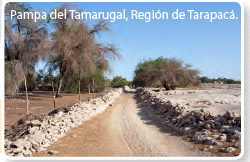 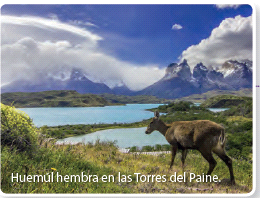 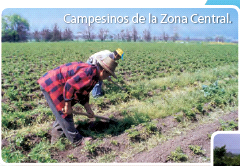 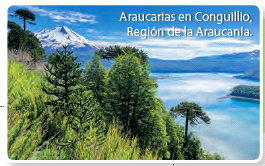 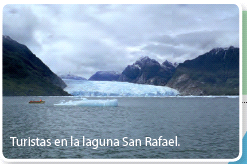 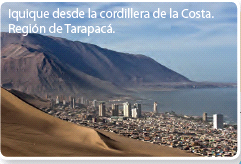 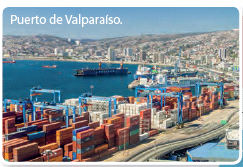 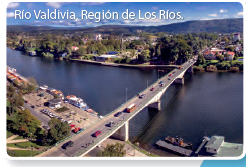 